TISKOVÁ ZPRÁVA ZE DNE 20. 7. 2022/12:00 HODIN---------------------------------------------------------------------- Práce neurologického a dermatologického oddělení chomutovské nemocnice získala prestižní Cenu Arnolda PickaRepublikové prvenství si připsal kolektiv autorů společné práce neurologického a dermatologického oddělení Krajské zdravotní, a.s. – Nemocnice Chomutov, o.z. Práce na téma „Neurosyfilis jako příčina ischemické cévní mozkové příhody“ autorů MUDr. Kamila Slowika, MUDr. Radky Neumannové a MUDr. Jiřího Neumanna, FESO, publikovaná v odborném časopise Neurologie pro praxi byla zvolena jako nejlepší prakticky zaměřená práce a byla jí udělena Cena Arnolda Picka za rok 2021.Syfilis je zákeřné pohlavně přenosné onemocnění, jehož výskyt v ČR v posledních letech opět stoupá. Projevuje se pestrou škálou klinických příznaků, především na pohlavních orgánech a kůži, ale postižen může být i systém pohybový, cévní a nervový. Typické je střídání příznakového a bezpříznakového období. Publikovaná práce upozornila na to, že i v dnešní době může neléčená syfilis mít za následek zánětlivé postižení mozkových cév způsobující závažné mozkové infarkty u mladších osob. Včasná diagnostika, efektivní léčba jak syfilis, tak cévních mozkových příhod, vedly k vyléčení všech pacientů.     Slavnostní předání ceny se uskutečnilo v době konání 19. Sympozia praktické neurologie v Brně počátkem června letošního roku. „Udělení této ceny je o to hodnotnější, že za posledních 10 let ji získaly pouze neurologické kliniky fakultních nemocnic,“ těší primáře Neurologického oddělení Nemocnice Chomutov, o.z., MUDr. Jiřího Neumanna, FESO.Chomutovské neurologické oddělení se do zájmu médií přitom nedostává poprvé. V nedávné době získalo jeho iktové centrum Diamantový statut za péči o pacienty s cévní mozkovou příhodou. Jde o nejvyšší stupeň ocenění udělovaný Evropskou iktovou společností (ESO) a mezinárodní iniciativou Angels. Diamantový status získalo iktové centrum chomutovské nemocnice potřetí za sebou, což ho řadí nejen k národní, ale i k evropské špičce. „Ocenění bylo vyhlášeno na mezinárodní konferenci ESOC, která se konala za naší aktivní účasti v květnu v Lyonu. Slavnostně byla předána u příležitosti 50. výročního Cerebrovaskulárního kongresu v červnu v Mikulově“ uvedl primář Neumann. Na tomto kongresu chomutovští neurologové také zanechali významnou stopu třemi odbornými přednáškami. Dvě přednášky na téma Cévní mozková příhoda z hlediska sesterské a ošetřovatelské péče přednesla staniční sestra JIP chomutovské neurologie Petra Pöschlová, jejíž sdělení měla velký ohlas. „Petra Pöschlová se také významně angažuje v mezinárodním projektu QASC a v zavádění nových ošetřovatelských postupů u cévní mozkové příhody do běžné praxe, na republikové úrovni,“ dodává primář Neumann, který na tomto sjezdu byl členem programového výboru, předsedal odborné sekci a prezentoval novinky a praktické zkušenosti s intravenózní trombolýzou v léčbě pacientů s wake-up iktem. Primář Neumann se letos aktivně účastnil také 34. českého a slovenského neurologického sjezdu v Olomouci, kde byl členem čestného předsednictva sjezdu, předsedal jedné ze sekcí a přednesl dvě odborné přednášky. Na zámku Červený Hrádek MUDr. Jan Kubík, MUDr. Petra Bodnárová a MUDr. Jiří Neumann, FESO, již tradičně pořádali celostátní neurologickou konferenci „Podkrušnohorské elektrofyziologické dny“. Letos se konal již 27. ročník, za účasti 150 lékařů z celé České republiky.Mezi další vědecké a odborné aktivity neurologického oddělení chomutovské nemocnice patří zapojení do řady projektů, grantů a klinických studií, přednášky a také publikační činnost. 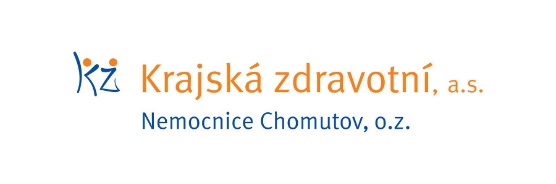 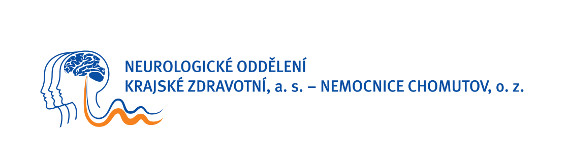 Zdroj: info@kzcr.eu